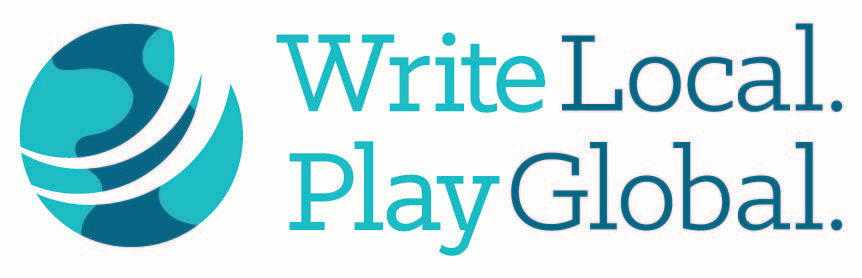 PREMIO ASSITEJ A DRAMATURGOS INSPIRADORESNOMINACIONES Las nominaciones están abiertas a cualquier miembro de ASSITEJ - un miembro de un centro nacional, de una red, o un miembro individual, y tanto el nominador como el nominado necesitan ser miembros.  Además, el nominado debe ser un miembro existente de la Red Global Write Local Play o debe unirse a ella. Cada nominación consiste en lo siguiente:- Formulario de solicitud cumplimentado.  - Un currículum vítae, CV o biografía del dramaturgo- Un extracto de no más de cinco páginas de una sección de una obra de teatro que el dramaturgo considere verdaderamente representativa de su obra.- Un breve texto de no más de 500 palabras sobre cómo el dramaturgo ha sido inspirador para el nominador - por favor, sea específico y personal.- No más de tres piezas de material de apoyo, tales como reseñas, ensayos y respuestas críticas. - Las solicitudes pueden estar en el primer idioma del nominador, sin embargo, si ese idioma no es el inglés, necesitaremos una traducción de los materiales al inglés.SOBRE LOS CRITERIOS DE SELECCIÓNNo se trata de un "premio a la trayectoria", aunque las nominaciones podrían ser para un dramaturgo con un largo e importante historial de trabajo.  Un dramaturgo más joven y extremadamente prometedor, que haya sido inspirador, también podría ser nominado.  El énfasis es que su trabajo -ya sea el corpus completo de se obra, o una obra en particular- tenga una importante repercusión inspiradora o transformadora en el campo de la escritura teatral para la infancia y la juventud, a cualquier nivel o escala.Los homenajeados deben provenir de diferentes regiones del mundo y ofrecer una diversidad de edades, géneros y tradiciones de escritura teatral. Las historias de cómo estos escritores han sido inspiradores deben resonar tanto como sea posible en toda la familia ASSITEJ. Los tres criterios para la presentación de candidaturas son la inspiración, la excelencia y el impacto:- ¿Cómo se ha reconocido la excelencia de la obra de este dramaturgo?- ¿Cómo ha fomentado o ampliado el campo de la escritura para público infantil y juvenil su forma o contenido?- ¿Cómo inspira a los artistas teatrales y al público?- El jurado estará compuesto por tres personas provenientes de los editores y del comité asesor de Write Local Play Global y otras 8 personas que estén en una proporción equilibrada de edades, géneros, profesiones y regiones del mundo, incluyendo por lo menos un miembro del CE de ASSITEJ.ASSITEJ INSPIRATIONAL DRAMATURGIA FORMULARIO DE SOLICITUDNOMBRE DEL DRAMATURGO NOMINADO: ___________							CIUDAD Y PAÍS______________________________ CIUDAD Y PAÍS							NÚMERO DE TELÉFONO ______________ NÚMERO DE TELÉFONO								DIRECCIÓN DE CORREO ELECTRÓNICO: _________________________							AFILIACIÓN DE ASSITEJ (Centro Nacional, Red, Individuo) _______________________________________________________________________________________________.		NOMBRE DEL NOMINADOR: _________________________________________	CIUDAD Y PAÍS: _______________________________________________________________________________________________________________________________________________________________________.	NÚMERO DE TELÉFONO: ________________.								DIRECCIÓN DE CORREO ELECTRÓNICO: _____________________________________________				AFILIACIÓN DE ASSITEJ (Centro Nacional, Red, Membresía Individual) _______________________	Por favor, envíe por correo electrónico este formulario de solicitud y todos los archivos adjuntos a: wlpg.tya@gmail.com LAS CANDIDATURAS DEBEN PRESENTARSE ANTES DEL 15 DE NOVIEMBRE DE 2019ADJUNTOS- Por favor, etiquete todos los archivos adjuntos con el nombre del dramaturgo.  Por ejemplo,Bertolt_Brecht_Resume.doc, o Rabindranath_Tagore_Writing Sample.doc- Por favor, envíe sólo archivos.doc,.docx, PDF o.jpeg.1) CURRICULUM VITAE/CV/BIOGRAFÍA DEL DRAMATURGO NOMINADO2) MUESTRA DE ESCRITURA 3) ENSAYO SOBRE CÓMO EL DRAMATURGO HA SIDO INSPIRADOR4) NO MÁS DE TRES PIEZAS DE MATERIAL DE APOYO, TALES COMO RESEÑAS, ARTÍCULOS EN LOS MEDIOS DE COMUNICACIÓN O RESPUESTAS CRÍTICASASSITEJ INSPIRATIONAL PLAYWRIGHTS AWARDNOMINATIONS Nominations are open to any ASSITEJ member – from a member of a national center, from a network member, or an individual member, and both the nominator and nominee need to be members.  Additionally, the nominee needs to either be an existing member of the Write Local Play Global Network or needs to join.Each nomination consists of the following:Completed application form.  A resume, CV, or biography of the playwrightAn excerpt of no more than five pages of a section of a play that the playwright feels is truly representative of his/her work.A short piece of no more than 500 words about how the playwright has been inspirational written by the nominator - please be both specific and personal.No more than three pieces of supporting material such as reviews, essays, critical response. Applications can be in the first language of nominator, though, if that language is not English, we will need a translation of the materials into English.ABOUT THE CRITERA FOR SELECTIONThis is not meant to be a ‘lifetime achievement award’, although nominations could be for a playwright with a long and impressive body of work.  A younger and extremely promising playwright who had been inspirational could also be nominated.  The emphasis is that their work –whether the entire body of work, or a particular play – had an important inspirational or transformational ripple in the TYA playwriting field, at any level or size.The honorees should come from different regions of the world, and offer a diversity of ages, genders and playwriting traditions. The stories of how these writers have been inspirational should resonate as much as possible over the whole ASSITEJ family.The three criteria for nominations to address are inspiration, excellence and impact:how has this playwright’s work been acknowledged for its excellence?how has its form or content nourished or widened the field of writing for young audiences?how does it inspire theater artists and audiences?The adjudication panel will consist three persons drawn from the WLPG editors and advisory committee and 8 other persons who are a balance of ages, genders, professions, regions of the world, including at least one member of the ASSITEJ EC.ASSITEJ INSPIRATIONAL PLAYWRIGHTS APPLICATION FORMNAME OF NOMINATED PLAYWRIGHT: ___________							CITY AND COUNTRY____________________							TELEPHONE NUMBER ______________								EMAIL ADDRESS: _________________________							ASSITEJ AFFILIATION (National Center, Network, Individual) 		________		NAME OF NOMINATOR:					_________________________	CITY AND COUNTRY:							___________________	TELEPHONE NUMBER: ________________								EMAIL ADDRESS: _____________________________________________				ASSITEJ AFFILIATION (National Center, Network, Individual Membership) _______________	
Please email this application form and all attachments to: wlpg.tya@gmail.com NOMINATIONS ARE DUE 15 NOVEMEBER 2019ATTACHMENTSPlease label all attachments with the name of the playwright.  For example,Bertolt_Brecht_Resume.doc, or Rabindranath_Tagore_Writing Sample.docPlease send only .doc, .docx, PDF, or .jpeg files.1)    RESUME/CV/BIOGRAPHY OF NOMINATED PLAYWRIGHT2)    WRITING SAMPLE 3)    ESSAY ABOUT HOW THE PLAYWRIGHT HAS BEEN INSPIRATIONAL4)    NO MORE THAN THREE PIECES OF SUPPORTING MATERIAL, SUCH AS REVIEWS, MEDIA ARTICLES OR CRITIAL RESPONSE